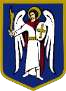 ДЕПУТАТКИЇВСЬКОЇ МІСЬКОЇ РАДИ IX СКЛИКАННЯ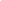 «	»	202   р.	№ 	Київському міському головіКличку В.В.Депутатське зверненняЩодо численних порушень встановленого порядку проведення Громадського бюджетуШановний Віталію Володимировичу!До мене, як до депутата Київської міської ради, звернулися члени Громадської бюджетної комісії, сформованої згідно п.2 рішення Київської міської ради від 22 грудня 2016 року № 787/1791, щодо численних порушень порядку проведення Громадського бюджету міста Києва, встановленого Київською міською радою, а саме: ігнорування рішень Громадської бюджетної комісії.Відповідно до п.2.4 та 2.5 рішення Київської міської ради від 22 грудня 2016 року № 787/1791 виконавчий орган Київської міської ради (Київська міська державна адміністрація) мала здійснювати організаційно-технічне забезпечення роботи Громадської бюджетної комісії та забезпечити функціонування електронної системи "Громадський проект" відповідно до вимог Положення.На даний час всупереч рішенню Київської міської ради та встановленого нею порядку проведення Громадського бюджету, ігноруючи рішення Громадської бюджетної комісії:	1)	МРГ було проігноровано Протокол урочистого засідання ГБК №24 від 29.09.2021р., примірник якого було надіслано електронною поштою, та оригінал якого був переданий Поворознику М.Ю. 30.09.2021р. у незаконний спосіб, перевищуючі свої службові зобов’язання, було проведено засідання МРГ, на якому прийнято список проектів-переможців, автоматично сформований системою. В результаті чого утворилось два списки проектів-переможців.2)	не була забезпечена технічна можливість брати участь у голосуванні наступним проектам, які Громадська бюджетна комісія допустила до голосування: 577, 638, 652, 689, 727, 787, 899, 985, 1143, 1266, 1295, 1300, 1337, 1401, 1502, 1516, 1525, 1553;3)	була надана технічна можливість брати участь у голосуванні проектам, які Громадська бюджетна комісія не допустила до голосування: 1233, 1530;4)	дані осіб, яких Громадська бюджетна комісія за результатом розгляду скарг визнала порушниками, не розміщено на сайті Громадського бюджету: інформація про народного депутата України Грищука Романа Павловича, Бернасовську Ольгу Володимирівну, Оломуцьку Вікторію Генадіївну, Єрофєєва Андрія Сергійовича, Ніколєнко Івана Васильовича, Новікова Генадія Борисовича, Альохіна Олега Олександровича, Біленко Олександра Олександровича, Боришкевич Анну Костянтинівну, Гайдаш Валентину Денисівну, Гордієнко Ярослава Олександровича, Гриценко Микиту Сергійовича, Мандренко Анну Євгенівну, Рейнштейн-Горбунова Костянтина Костянтиновича, Столяренко Дмитра Андрійовича, Шеремета Максима Миколайовича;5)	Бернасовську Ольгу Володимирівну та Оломуцьку Вікторію Генадіївну, яких визнано порушниками, включено до складу міської робочої групи, затвердженої розпорядженням голови Київської міської державної адміністрації від 06 вересня 2021 року №1911, що заборонено встановленим порядком;6)	членам Громадської бюджетної комісії перешкоджають здійснювати свої повноваження щодо здійснення громадського контролю за ГБ, заблокувавши їх у офіційній групі Громадського бюджету в соціальній мережі «Facebook», а осіб визнаних порушниками не видалено;7)	на веб-сайті Громадського бюджету, що належить територіальній громаді міста Києва, в меню продовжує знаходитись посилання на персональний сайт Громадської організації, один з координаторів якої визнаний порушником за публічні погрози на адресу співробітника Департаменту житлово-комунальної інфраструктури КМДА. Тренінгами з Громадського бюджету, як частиною інформаційно-просвітницької кампанії Громадського бюджету, згідно розпорядженням голови КМДА від 26 червня 2017 року та затвердженого Київською міською радою Положення про ГБ має займатися Департамент суспільних комунікацій КМДА, а не чиясь Громадська організація.Враховуючи вищенаведене та відповідно до ч.3 ст.15 Закону України «Про статус депутатів місцевих рад» місцеві органи виконавчої влади, органи місцевого самоврядування, їх посадові особи, об'єднання громадян, керівники підприємств, установ, організацій незалежно від форми власності, до яких звернувся депутат місцевої ради, зобов'язані негайно вжити заходів до усунення порушення, а в разі необхідності - до притягнення винних до відповідальності з наступним інформуванням про це депутата місцевої ради, прошу Вас:1)	негайно вжити організаційно-правових заходів щодо  усунення викладених порушень;2)	притягнути осіб, що допустили порушення до відповідальності;3)	проінформувати мене про вжиті заходи.Про результати розгляду звернення прошу повідомити мене через систему електронного документообігу АСКОД у встановлений законодавством строк.	Депутат Київської міської ради                                                    Олександр Бродський Вик. Печулюк Юлія0662215416